PODIUM ARCHITEKTURBitte beachtenDies ist eine unverbindliche Ausschreibungsempfehlung der braun-steine GmbH. Bitte übernehmen Sie den Inhalt dieser Ausschreibungshilfe nicht ungeprüft in Ihr Leistungsverzeichnis!Pos. 1.1Betonplattenbelag PODIUM® ARCHITEKTUR D = 60 mm RechteckplattenPlattenbelag aus Betonplatten herstellen nach ATV DIN 18318 und ZTV-Wegebau sowie den Einbaurichtlinien des Herstellers. Die Platten sind im vorgegebenen Verband bzw. nach Verlegmuster aus mehreren Paletten gemischt zu verlegen.Bettungsdicke: 4 ± 1 cm.Fugenbreite: 4 ± 2 mm.Verlegemuster/Verband: XXXGrundsätzliche Anforderungen an Bettungs- und Fugenmaterialien: Kalkgehalt (Calcium-Carbonat) max. 40 M-%, Frost-Tauwechselbeständigkeit nach DIN 12620 Klasse F1.Bettungsmaterial: Gesteinskörnungsgemisch 2/5 mm nach TL Pflaster-StB, Kategorie SZ26.Fugenmaterial: Gesteinskörnungsgemisch 1/3 mm nach TL Pflaster-StB, Kategorie SZ26. Das Fugenmaterial darf keine Verfärbungen auf dem Belag hinterlassen.Die Platten sind mit einem nicht abfärbenden Gummihammer ebenflächig und lagestabil leicht einzuklopfen.Anschließend sind die Fugen erneut vollständig zu verfüllen.Der Belag darf nicht abgerüttelt werden.Bauabschlussreinigung/Endreinigung: Nassreinigung des fertiggestellten Belags ggf. unter Zuhilfenahme von Reinigungsmittel und Bürsten.Produktspezifische Eigenschaften:
Produktbezeichnung: PODIUM® ARCHITEKTUR Rechteckplatten,Einschichtige, durchgefärbte Betonplatten,im Vakuum-Filter-Pressverfahren hochverdichteter Beton,plangefräst und kalibriert,Einfärbung: UV-beständige anorganische Pigmente,Oberfläche: sandgestrahlt,Kanten: gesägt, vollkantig,Gleit-/ Rutschwiderstand: R 12, nassbelasteter Barfußbereich Klasse C,Betonplatten nach DIN EN 1339 und TL Pflaster-StB. Qualität: DHLRU 7,
Frost-Tausalzbeständigkeitsklasse 3 (D), Abriebwiderstandsklasse 4 (I).Betonplatten nach DIN EN 1339 und TL Pflaster-StB,Maßhaltigkeitsklasse R, Ebenheit und Wölbung max. 1mm, Diagonalentoleranz Klasse LQualität: Nennmaß	 mmDicke		 mmFarbe 		 Nr. Liefernachweis:		braun-steine GmbH			Hauptstraße 5 – 7			73340 AmstettenMenge		__________ m²			EP______ € / m²	GP______ €Pos. 1.2Betonplattenbelag PODIUM® ARCHITEKTUR D = 60 mm PolygonalplattenPlattenbelag aus Betonplatten herstellen nach ATV DIN 18318 und ZTV-Wegebau sowie den Einbaurichtlinien des Herstellers. Die Platten sind im vorgegebenen Verband bzw. nach Verlegmuster aus mehreren Paletten gemischt zu verlegen.Bettungsdicke: 4 ± 1 cm.Fugenbreite: 6 ± 1 mm.Grundsätzliche Anforderungen an Bettungs- und Fugenmaterialien: Kalkgehalt (Calcium-Carbonat) max. 40 M-%, Frost-Tauwechselbeständigkeit nach DIN 12620 Klasse F1.Bettungsmaterial: Gesteinskörnungsgemisch 2/5 mm nach TL Pflaster-StB, Kategorie SZ26.Fugenmaterial: Gesteinskörnungsgemisch 1/3 mm nach TL Pflaster-StB, Kategorie SZ26. Das Fugenmaterial darf keine Verfärbungen auf dem Belag hinterlassen.Die Platten sind mit einem nicht abfärbenden Gummihammer ebenflächig und lagestabil leicht einzuklopfen.Anschließend sind die Fugen erneut vollständig zu verfüllen.Der Belag darf nicht abgerüttelt werden.Bauabschlussreinigung/Endreinigung: Nassreinigung des fertiggestellten Belags ggf. unter Zuhilfenahme von Reinigungsmittel und Bürsten.Verlegemuster/Verband: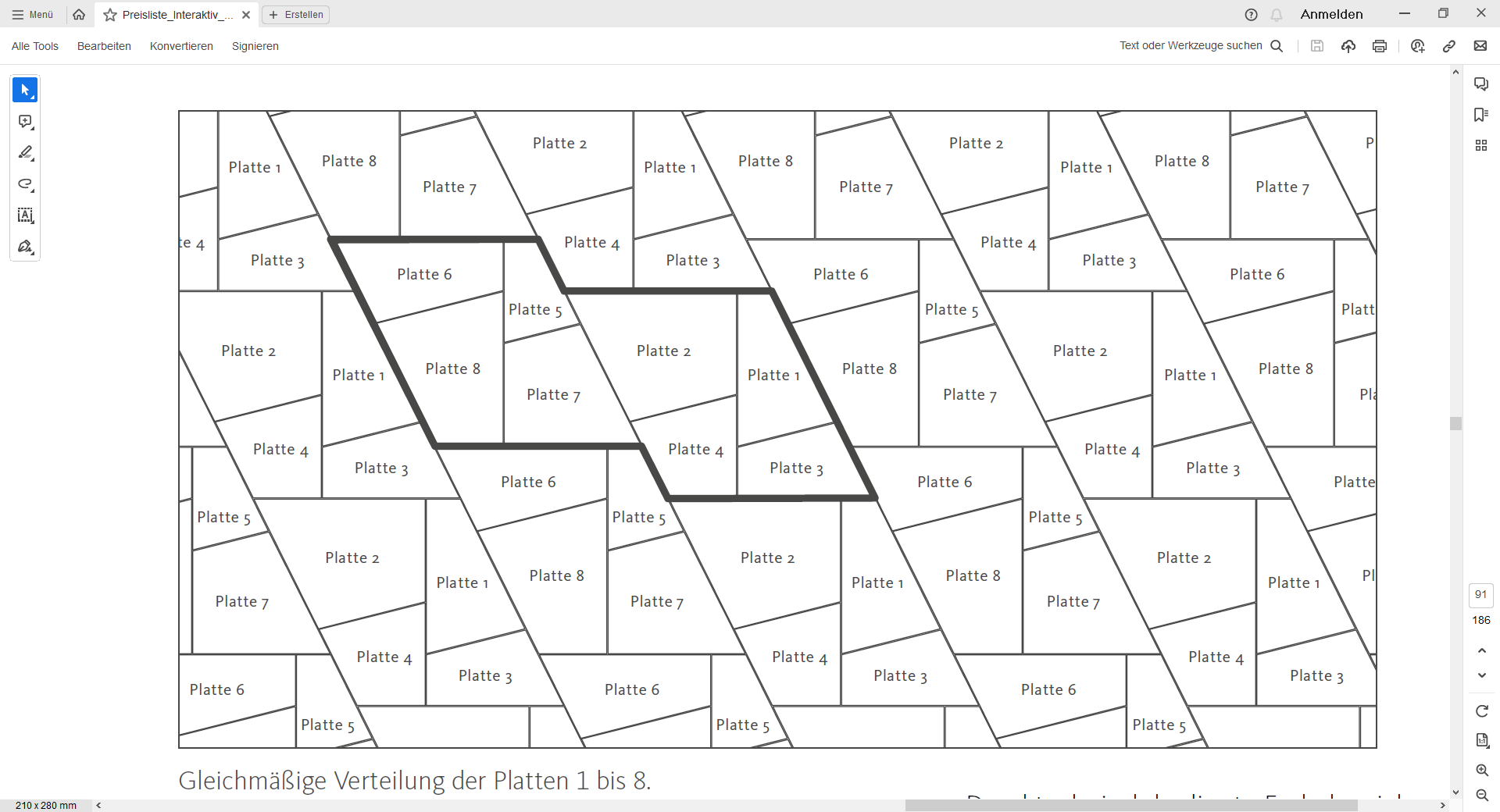 Produktspezifische Eigenschaften:
Produktbezeichnung: PODIUM® ARCHITEKTUR Polygonalplatten,Einschichtige, durchgefärbte Betonplatten,im Vakuum-Filter-Pressverfahren hochverdichteter Beton,plangefräst und kalibriert,Einfärbung: UV-beständige anorganische Pigmente,Oberfläche: sandgestrahlt,Kanten: gesägt, vollkantig,Set, bestehend aus 8 Einzelplatten, je 4 Polygonalplatten bilden ein quadratisches Grundraster von 120 x 120 cm.Gleit-/ Rutschwiderstand: R 12, nassbelasteter Barfußbereich Klasse C,Betonplatten nach DIN EN 1339 und TL Pflaster-StB. Qualität: DHLRU 7,
Frost-Tausalzbeständigkeitsklasse 3 (D), Abriebwiderstandsklasse 4 (I).Betonplatten nach DIN EN 1339 und TL Pflaster-StB,Maßhaltigkeitsklasse R, Ebenheit und Wölbung max. 1mm, Diagonalentoleranz Klasse LQualität: DILRU Bruchlastklasse 4Nennmaß	195-838 x 452-992mmDicke		 mmFarbe 		 Nr. Liefernachweis:		braun-steine GmbH			Hauptstraße 5 – 7			73340 AmstettenMenge		__________ m²			EP______ € / m²	GP______ €Pos. 2.1
Zulage Betonplatten schneiden, gerader Schnitt
Terrassenplatten aus Beton, D = 6 cm, auf Passmaß per Nassschnitt trennen, nach ATV DIN 18318, gerader Schnitt für Anpassungen an Kanten, Einfassungen und aufgehenden Bauteilen.Der Schnitt hat außerhalb der zu verlegenden Fläche zu erfolgen. Die Platten sind vor dem Schnitt vorzunässen. Nach dem Schnitt sind Rückstände von Schneideschlamm rückstandsfrei unter fließendem Wasser abzuspülen, ggf. auch abzubürsten.Menge		__________ lfm			EP______ € / lfm     	GP______ €Pos. 2.2
Zulage Betonplatten schneiden, Rundungen
Terrassenplatten aus Beton, D = 6 cm, auf Passmaß per Nassschnitt trennen, nach ATV DIN 18318, für Anpassungen an runde Bauteile wie z.B. Kontrollschächte.Der Schnitt hat außerhalb der zu verlegenden Fläche zu erfolgen. Die Platten sind vor dem Schnitt vorzunässen. Nach dem Schnitt sind Rückstände von Schneideschlamm rückstandsfrei unter fließendem Wasser abzuspülen, ggf. auch abzubürsten.Menge		__________ lfm			EP______ € / lfm     	GP______ €Pos. 2.3
Zulage Betonplatten schneiden, Ausklinkungen
Ausklinkungen/Aussparungen herstellen an Terrassenplatten aus Beton, D = 6 cm, nach ATV DIN 18318, für Anpassungen an umschlossene Bauteile wie z.B. Fallrohre, Fahrradständer oder Blitzableiter.Durchmesser/ Kantenlänge bis zu 15 cm.Der Schnitt hat außerhalb der zu verlegenden Fläche zu erfolgen. Die Platten sind vor dem Schnitt vorzunässen. Nach dem Schnitt sind Rückstände von Schneideschlamm rückstandsfrei unter fließendem Wasser abzuspülen, ggf. auch abzubürsten.Menge		__________ Stk.			EP______ € / Stk.     	GP______ €Pos. 3Fugenpflege PlattenbelagFugenpflege der ungebunden verlegten Plattenbeläge,Durchführung in gesonderten Arbeitsgängen nach Fertigstellung der Fläche bis 12 Monate nach Bauende, auf Anweisung des Auftraggebers.Liefern und Einkehren von Gesteinskörnungsgemisch 1/3 mm nach TL Pflaster-StB, Kategorie SZ26. Das Fugenmaterial darf keine Verfärbungen auf dem Belag hinterlassen.Überschüssiges Fugenmaterial ist zu entfernen und zu entsorgen.Abrechnung nach Flächengröße je Einsatz.Flächengröße ca.: ______ m²Menge		__________ m²				EP______ € / m²	GP______ €Zusätzliche Produktinformationen für den Ausschreibenden	Folgende Plattengrößen und Farben sind erhältlich. Bitte mit der aktuell gültigen Preisliste vergleichen. Rastermaß = Nennmaß + Fuge.	Aufgrund zulässiger Maßtoleranzen bei den Platten können sich geringfügig andere Rastermaße ergeben. Um Anarbeiten zu vermeiden, ist unter Beachtung der geforderten Verlegebreite der genaue Abstand der Randeinfassungen durch Auslegen einzelner Plattenzeilen vor Beginn der Verlegearbeiten zu ermitteln (s. auch ZTV Pflaster StB-20, TL Pflaster StB-06, DIN 18318).Bitte auch die entsprechende DIN EN beachten.PODIUM Plattendicke 60 mm	Raster 10		Nenmaß		DIN EN		Qualität-----------------------------------------------------------------------------------------------------------------------------	60 x 10 cm		596 x 96 mm		DIN EN 1339	DILRU Bruchlastklasse 3	60 x 30 cm		596 x 296 mm		DIN EN 1339	DILRU Bruchlastklasse 7	60 x 60 cm		596 x 596 mm		DIN EN 1339	DILRU Bruchlastklasse 14	120 x 60 cm		1196 x 596 mm		DIN EN 1339	DILRU Bruchlastklasse 7	120 120 cm		1196 x 1196 mm	DIN EN 1339	DILRU Bruchlastklasse 14Raster 12,5		Nennmaß		DIN EN		Qualität-----------------------------------------------------------------------------------------------------------------------------		112,5 x 56,2 cm	1121 x 558,5 mm	DIN EN 1339	DILRU Bruchlastklasse 7	112,5 x 112,5		1121 x 1121 mm	DIN EN 1339	DILRU Bruchlastklasse 14Polygonal Nennmaß		DIN EN			Qualität-----------------------------------------------------------------------------------------------------------------------------		195-838 x 452-992 mm		DIN EN 1339		DILRU Bruchlastklasse 4Farbbezeichnung	--------------------------------------------------------------Nr. 13			OpalgrauNr. 16			SchiefergrauNr.			123 BeigeHersteller:	braun – steine GmbH			Hauptstraße 5 – 7			73340 AmstettenZusätzliche Technische Informationen für den Ausschreibenden1		Hinweis zu den VorleistungenDie Herstellung von Pflasterdecken setzt voraus, dass die Unterlage geeignet ist; insbesondere muss Sie ausreichend tragfähig, wasserdurchlässig sowie profilgerecht und eben sein.Nach den ZTV Pflaster-StB wird empfohlen, für die Oberfläche der Tragschicht eine zulässige Unebenheit von max. 1,0 cm innerhalb einer 4 m langen Messstrecke bauvertraglich zu vereinbaren.2		Vertragliche GrundlagenJe nach Vergabeart sind die Teile VOB/A (DIN 1960) und /oder VOB/B (DIN 1961) sowie VOB/C (DIN 18299 ff.)  im Bauvertrag zu vereinbaren.Mit Vereinbarung der VOB/C wird auch die ATV DIN 18318 „Pflasterdecken und
Plattenbeläge – Einfassung“ Vertragsbestandteil.3		Zusätzliche technische VertragsbedingungenZusätzlich empfiehlt es sich, weitere anerkannte Regeln der Technik bauvertraglich zu vereinbaren.Auf Richtlinien, Merkblätter und Hinweise kann vertragsrechtlich nur verwiesen werden. Sie sollten aber zur Darstellung der allgemein anerkannten Regeln der Technik im Vertrag aufgeführt werden. Für die vertragliche Verpflichtung von Merkblättern muss der Inhalt textlich in das Leistungsverzeichnis eingearbeitet werden.Die ZTV sind bei Bundesbauvorhaben zwingend anzuwenden. Im Sinne einheitlicher Bauweisen sollten auch bei sonstigen Bauvorhaben alle erforderlichen ZTV der FGSV vereinbart werden. Weitergehende Regelungen einzelner Länder, Städte oder Landkreise sind zu beachten.Die ZTV werden nur an den gekennzeichneten Stellen (Randstrich) Vertragsbestandteil. Sonstige Hinweise innerhalb der ZTV (kursiv) sind nach Erfordernis innerhalb der Leistungstexte ausdrücklich ergänzend zu beschreiben. Weiterhin sind durch die Länder oder Gemeinden aufgestellte zusätzliche Vertragsbedingungen zu beachten.Nicht zutreffende oder vom Regelwerk abweichende Vereinbarungen sind durch ausdrückliche Vereinbarung auszuklammern.Im Bauvertrag sollten nachfolgende Vorschriften und Regelwerke vereinbart werden bzw. deren Inhalt in die Leistungsbeschreibung eingearbeitet werden:Allgemeine Baumaßnahmen Tiefbau *)VOB Teil C		"Allgemeine Technische Vertragsbedingungen für Bauleistungen (ATV)"ATV DIN 18299			"Allgemeine Regelungen für Bauarbeiten jeder Art"Erdarbeiten, Tragschichten, Entwässerung *)RStO 12			„Richtlinien für die Standardisierung des Oberbaues von			Verkehrsflächen“, FGSVATV DIN 18300			„Erdarbeiten"ATV DIN 18315			„Verkehrswegebauarbeiten – Oberbauschichten ohne 			Bindemittel"ZTV E-StB 17			„Zusätzliche Technische Vertragsbedingungen und Richtlinien			für Erdarbeiten im Straßenbau", Ausgabe 2017, FGSVZTV SoB-StB 20			„Zusätzliche Technische Vertragsbedingungen und Richtlinien			für den Bau von Schichten ohne Bindemittel im Straßenbau",			Ausgabe 2020, FGSVTL SoB-StB 20			„Technische Lieferbedingungen für Baustoffgemische und			Böden zur Herstellung von Schichten ohne Bindemittel im			Straßenbau", Ausgabe 2020, FGSVTL Gestein-StB 04			„Technische Lieferbedingungen für Gesteinskörnungen im			Straßenbau", Ausgabe 2004, Fassung 2018, FGSVREwS 		Richtlinien für die Entwässerung von Straßen, Ausgabe 2021, FGSVZTV Ew-StB 14		„Zusätzliche Technische Vertragsbedingungen und Richtlinien für den Bau von Entwässerungseinrichtungen im Straßenbau“, Ausgabe 2014, FGSVZTV A-StB 12			„Zusätzliche Technische Vertragsbedingungen für			Aufgrabungen in Verkehrsflächen", Ausgabe 2012, FGSVM DBT			„DBT - Merkblatt für Dränbetontragschichten", Ausgabe 2013,			FGSVM VV		„Merkblatt für versickerungsfähige Verkehrsflächen"; Ausgabe 2013, FGSVM SoB		„Merkblatt für Schichten ohne Bindemittel“, Ausgabe 2022, FGSVPflaster- und Plattenarbeiten, Einfassungen, Rinnen *)ATV DIN 18318			„Pflasterdecken und Plattenbeläge - Einfassungen",			Ausgabe 2019TL Pflaster-StB 06/15	„Technische Lieferbedingungen für Bauprodukte zur			Herstellung von Pflasterdecken, Plattenbelägen und			Einfassungen“, Ausgabe 2006, Fassung 2015, FGSVZTV Pflaster-StB 20		"Zusätzliche Technische Vertragsbedingungen und Richtlinien			für den Bau von Pflasterdecken und Plattenbelägen",			Ausgabe 2020, FGSVZTV Wegebau		„Zusätzliche Technische Vertragsbedingungen für den Bau von Wegen und Plätzen außerhalb des Straßenverkehrs“, Ausgabe 2022, FLLM FP			„Merkblatt für Flächenbefestigungen mit Pflasterdecken und Plattenbelägen in ungebundener Ausführung sowie Einfassungen“, Ausgabe 2015, FGSVM FPgeb		„Merkblatt für Flächenbefestigungen mit Pflasterdecken und Plattenbelägen in gebundener Ausführung“, Ausgabe 2018, FGSVM FG		„Merkblatt für Flächenbefestigungen mit Großformaten“, Ausgabe 2022, FGSVM LP		„Merkblatt für Lärmarme Pflasterbauweisen“, Ausgabe 2019, FGSVM RR		„Merkblatt für Randeinfassungen und Entwässerungsrinnen“, Ausgabe 2023, FGSVM BEP		„Merkblatt für die Bauliche Erhaltung von Verkehrsflächen mit Pflasterdecken und Plattenbelägen in ungebundener Ausführung sowie Einfassungen“, Ausgabe 2022, FGSVRLW (DWA-A 904)			„Richtlinien für den ländlichen Wegebau“, Ausgabe 2016, DWAZTV LW 16			„Zusätzliche Technische Vertragsbedingungen und Richtlinien			für den Bau ländlicher Wege“, Ausgabe 2016, FGSVMerkblatt			für den Bau von Busverkehrsflächen, Ausgabe 2000, FGSVMerkblatt		über den Rutschwiderstand von Pflasterdecken und Plattenbelägen für den Fußgängerverkehr, Ausgabe 2020, FGSVQualitätsanforderungen von Bauprodukten *)DIN EN 1338:2003			„Pflastersteine aus Beton"DIN EN 1339:2003			„Platten aus Beton"DIN EN 1340:2003			„Bordsteine aus Beton"DIN 483 (2005-10)			„Bordsteine aus Beton", nationale Ergänzungsnorm zur			DIN EN 1340:2003DIN EN 13198:2003-09	„Betonfertigteile - Straßenmöbel und			Gartengestaltungselemente"DIN 18507:2012			„Pflastersteine aus haufwerksporigem Beton“Hydroaktive Betonpflasterbeläge *)M VV		„Merkblatt für versickerungsfähige Verkehrsflächen"; Ausgabe 2013, FGSVFLL Richtlinie		„Richtlinie für Planung, Bau und Instandhaltung von begrünbaren Flächenbefestigungen“, Ausgabe 2018, FLLDWA-A 138		„Planung, Bau und Betrieb von Anlagen zur Versickerung von Niederschlagswasser“, Ausgabe 2005, Fassung 2006, DWADWA-M 153		„Handlungsempfehlungen zum Umgang mit Regenwasser“, Ausgabe 2007, Fassung 2020, DWAREwS 		Richtlinien für die Entwässerung von Straßen, Ausgabe 2021, FGSVZTV Ew-StB		„Zusätzliche Technische Vertragsbedingungen und Richtlinien für den Bau von Entwässerungseinrichtungen im Straßenbau“, Ausgabe 2014, FGSV*) nichtzutreffende Vereinbarungen sind zu streichen